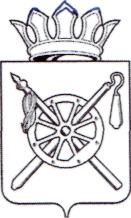 РОССИЙСКАЯ ФЕДЕРАЦИЯРОСТОВСКАЯ ОБЛАСТЬОКТЯБРЬСКИЙ РАЙОНСОБРАНИЕ ДЕПУТАТОВ БЕССЕРГЕНЕВСКОГО СЕЛЬСКОГО ПОСЕЛЕНИЯРЕШЕНИЕ    23.09.2014г                                        №  66                         ст. Бессергеневская	В соответствии с главой 31 части II Налогового Кодекса Российской Федерации, руководствуясь п.3 ч.1 ст. 24 Устава муниципального образования «Бессергеневское сельское поселение»:Собрание депутатов Бессергеневского сельского поселения решило:1. Внести следующие изменения в решение Собрания депутатов Бессергеневского сельского поселения от 16.11.2010г. № 76  «Об утверждении Положения о земельном налоге на территории Бессергеневского сельского поселения  Октябрьского района»:1.1. Пункт 4 части 1 изложить в следующей редакции:«1) Уплата земельного налога налогоплательщиками – физическими лицами, не являющимися индивидуальными предпринимателями, производится на основании налогового уведомления 01 октября года, следующего за истекшим налоговым периодом.»2. Настоящее решение вступает в силу с 1 января 2015 года, но не ранее чем по истечении одного месяца со дня его официального опубликования.Глава Бессергеневскогосельского поселения		                   	                       	  Ю.Н. РубцовО внесении изменений в решение Собрания депутатов Бессергеневского сельского поселения от 16.11.2010 г. № 76  «Об утверждении Положения о земельном налоге на территории Бессергеневского сельского поселения  Октябрьского района»